SOUTĚŽNÍ OTÁZKYKteré z těchto měst je hlavním městem Austrálie?a) Melbourne	b) Sydney 		c) CanberraKteré zvíře ve volné přírodě v Austrálii nenajdeme?a) klokan	   b) slon			c) ptakopyskJaká měna se používá v Austrálii?a)  koruna	 b) rubl			c) australský dolarJaká je nejvyšší australská hora?Mount Kosciuszko     b) Mount Wellington  c) UluruČím se živí koala medvídkovitý? a) bambusovými stonky a výhonky    	b) listy blahovičníku            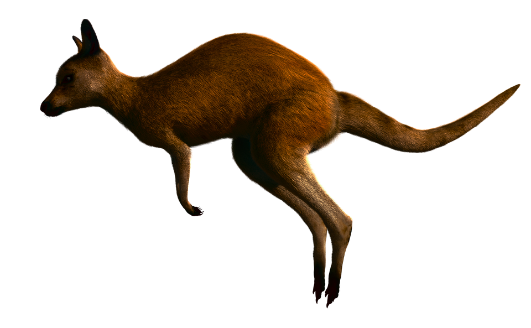 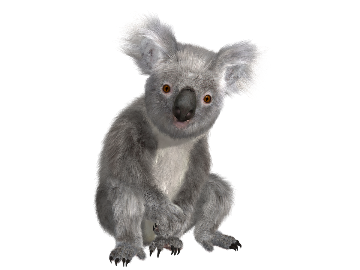 